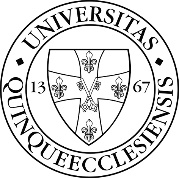 APPLICATION FORMMASTER OF HUMAN RESOURCES COUNSELLING DEGREE PROGRAMME IN ENGLISHFaculty of Cultural Sciences, Education and Regional Development, University of PécsDeadline for application: 31. July Please type or use block capitalsPersonal Data (please fill as in your passport)Surname/Family name:First/given name(s):Title:				Mr		Ms		MrsDate of birth (day/month/year):Place of birth (city/country):Citizenship:Mother tongue:Address (postal code/country/city/street/number):E-mail:Passport DataPassport number:Date of expiry (day/month/year): Country of issue:APPLICATION FORMMASTER OF HUMAN RESOURCES COUNSELLING DEGREE PROGRAMME IN ENGLISHFaculty of Cultural Sciences, Education and Regional Development, University of PécsEmergency ContactName of parent or other emergency contact person:Address (postal code/country/city/street/number):Phone number:E-mail:Language CompetenciesNative language:Second language(s):Spoken languages:		English		Hungarian		Academic RecordsName of institution graduated from (bachelor degree):City/Country:Field of study:Year of graduation:Average:Qualification of degree:APPLICATION FORMMASTER OF HUMAN RESOURCES COUNSELLING DEGREE PROGRAMME IN ENGLISHFaculty of Cultural Sciences, Education and Regional Development, University of PécsCheck ListThis completed application form must be submitted to the Office together with the following:1. Two passport-size photographs2. Copy of passport3. Curriculum Vitae (CV) in English4. Copy of certificate of BA degree (in English or with an authorized translation; superlegalized from non EU-Applicants)5. Copy of TOEFL certificate (minimum 550 points) in English or any equivalent exam6. Application fee (EUR 100 / non-refundable)7. Tuition fee (EUR 1800 / refundable in case of unsuccessful entrance exam)8. Voucher of payments (tuition fee and application fee)9. 5 pages essay about one of the given topicsIMPORTANT INFORMATION FOR BANK TRANSFER:Name of beneficiary: Pécsi TudományegyetemAddress of beneficiary: 7622 Pécs, Vasvári P.u. 4.Beneficiary account number:  HU20 10004012 10002010 04708236Name of beneficiary’s bank: Magyar ÁllamkincstárSWIFT code: HUSTHUHBIntermediary bank name: Magyar Nemzeti BankSWIFT code: MANEHUHBI declare that the statements on this form are, to the best of my knowledge, true and correct.Further, I agree to the University of Pécs processing my personal data contained in this form to the retention and disclosure of such data for normal academic and administrative purposes.Date										Signature